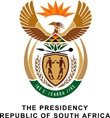 NATIONAL ASSEMBLY QUESTION FOR WRITTEN REPLY4.	Mr N F Shivambu (EFF) to ask the President of the Republic:Whether the donors of his political campaign to become president of his political organisation are holders of government contracts; if so, in each case, (a) what are their names and (b) which government contracts do they hold? NW5EREPLY:As I indicated in my statement to the Public Protector of 1 February 2019, a deliberate decision was taken by myself and those leading the ‘CR17’ campaign that, apart from attending dinners with potential funders, I would not be involved in fundraising, nor would I be provided with the identity of donors or the amounts pledged, as I did not want to feel under obligation to them in any shape or form at any time in the future.As a consequence:I do not have the names of the donors.I do not know if they hold government contracts.